WNIOSEK O PRZYJĘCIE DO KLASY PIERWSZEJ LICEUM OGÓLNOKSZTAŁCĄCEGO NR 2                                 W ZESPOLE SZKÓŁ  PONADPODSTAWOWYCH NR 2  IM. EUGENIUSZA KWIATKOWSKIEGO                               W JAROCINIE DO ODDZIAŁU Z PRZYSPOSOBIENIEM WOJSKOWYM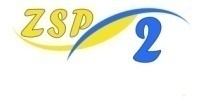 Wniosek należy wypełniać drukowanymi literami DANE OSOBOWE KANDYDATA        1) W przypadku braku numeru PESEL wpisać serię i numer paszportu lub innego dokumentu potwierdzającego tożsamośćKOLEJNOŚĆ  WYBORU SZKOŁY I ODDZIAŁU   2) np. Branżowa Szkoła I Stopnia nr 1 w Jarocinie, Branżowa Szkoła I Stopnia nr 2 w Jarocinie, Technikum nr 1 w Jarocinie, Technikum nr 2 w Jarocinie, Technikum w Tarcach, Liceum Ogólnokształcące nr 1 w Jarocinie, , Liceum Ogólnokształcące nr 2 w Jarocinie, Liceum Ogólnokształcące nr 3 w Jarocinie       3)   np. zawód sprzedawca (BS I Stopnia), technikum elektryczne, liceum ogólnokształcące z ratownictwem medycznym. WYBÓR JĘZYKA OBCEGO DANE RODZICÓW / PRAWNYCH OPIEKUNÓW KANDYDATA4) Np.: babcia, dziadek, brat, siostra, ciocia, wujek, osoba niespokrewnionaZałączniki Proszę w odpowiedniej kolumnie postawić znak X5) Dokumenty 3,5,7 - 12 brane są pod uwagę w przypadku równorzędnych wyników postępowania rekrutacyjnegoOświadczam, że podane dane są zgodne ze stanem faktycznym. Oświadczam, że znane są mi zasady rekrutacji w ZSP nr 2 w Jarocinie. W szczególności mam świadomość , że w przypadku zakwalifikowania kandydata do szkoły będę zobowiązany(a) potwierdzić wolę przyjęcia do szkoły w okresie od 13 lipca do 20 lipca 2020 r. Brak potwierdzenia woli w podanym terminie oznacza wykreślenie dziecka z listy zakwalifikowanych i utratę miejsca w szkole.........................................................Podpis kandydata/kandydatki .................................................................Podpis rodziców  (prawnych opiekunów).................................................................Podpis rodziców  (prawnych opiekunów)Informacje dotyczące przetwarzania danych osobowych Dane – w zakresie zawartym w niniejszym formularzu – będą przetwarzane w celu przeprowadzenia procesu rekrutacji do szkoły. Podstawą prawną przetwarzania danych są: Prawo oświatowe (Dz. U. z 2017 r. poz. 60), Rozporządzenia Parlamentu Europejskiego i Rady (UE) 2016/679 z dnia 27 kwietnia 2016 r. w sprawie ochrony osób fizycznych w związku z przetwarzaniem danych osobowych i w sprawie swobodnego przepływu takich danych oraz uchylenia dyrektywy 95/46/WE, zwanym dalej RODO (Dz. Urz. UE 2016: L.119/1).  W ramach prowadzenia procesu rekrutacji dane nie będą udostępniane żadnym podmiotom trzecim. Informacje o fakcie zakwalifikowania i przyjęcia kandydata będą wywieszone w auli szkoły: 13 i 21 lipca 2020 r. Dane nie będą przekazywane do państwa trzeciego.Dane zgromadzone w procesie rekrutacji będą przechowywane przez szkołę, do której kandydat zostanie przyjęty nie dłużej niż do końca okresu, w którym uczeń będzie uczęszczał do tej szkoły. Szkoły, do których kandydat nie zostanie przyjęty, przechowują jego dane przez okres jednego roku, chyba że na rozstrzygnięcie dyrektora szkoły została wniesiona skarga do sądu administracyjnego i postępowanie nie zostało zakończone prawomocnym wyrokiem, wówczas dane są przechowywane do momentu uprawomocnienia się wyroku.Prawnym opiekunom kandydata przysługuje prawo dostępu do danych osobowych kandydata, żądania ich sprostowania lub usunięcia. Wniesienie żądania usunięcia danych jest równoznaczne z rezygnacją z udziału w procesie rekrutacji. Ponadto przysługuje im prawo do żądania ograniczenia przetwarzania w przypadkach określonych w art. 18 RODO. W ramach prowadzenia procesu rekrutacji dane nie są przetwarzane na postawie art. 6 ust. 1 lit. e) lub f) RODO, zatem prawo do wniesienia sprzeciwu na podstawie art. 21 RODO nie przysługuje. Podobnie ze względu na fakt, iż jedyną podstawą prawną przetwarzania danych w procesie naboru jest art. 6 ust. 1 lit. c) RODO nie przysługuje prawo do przenoszenia danych na podstawie art. 20 RODO.W trakcie przetwarzania danych na potrzeby procesu rekrutacji nie dochodzi do zautomatyzowanego podejmowania decyzji ani do profilowania, a których mowa w art. 22 ust. 1 i 4 RODO. Oznacza to, że żadne decyzje dotyczące przyjęcia do szkoły nie zapadają automatycznie oraz że nie buduje się żadnych profili kandydatów.Opiekunom prawnym kandydata, jeżeli twierdzą, że przetwarzanie danych w procesie rekrutacji narusza obowiązujące przepisy prawa, przysługuje prawo wniesienia skargi do organu nadzorczego.  Podanie danych zawartych w niniejszym formularzu i dołączonych dokumentach nie jest obowiązkowe, jednak jest warunkiem umożliwiającym ubieganie się o przyjęcie do szkoły lub umożliwiającym korzystanie z pierwszeństwa w przyjęciu na podstawie poszczególnych kryteriów naboru, co wynika w szczególności z uregulowań art. 20s pkt 1 i art. 20t ustawy o systemie oświaty (Dz.U. 2017 poz. 2198). Oznacza to, że podanie danych zawartych we wniosku jest konieczne dla uczestniczenia w procesie rekrutacji do szkoły, natomiast podanie (w tym dołączenie stosownych dokumentów) danych potwierdzających spełnianie poszczególnych kryteriów pierwszeństwa w rekrutacji jest konieczne, aby móc korzystać z tych kryteriów.Administratorem danych osobowych uczniów jest Zespół Szkół Ponadpodstawowych nr 2 im. Eugeniusza Kwiatkowskiego (z siedzibą w Jarocinie przy ul. Franciszkańskiej 2, reprezentowany przez dyrektora Witolda Bierłę. Z administratorem można kontaktować się pisemnie: Zespół Szkół Ponadpodstawowych nr 2 im. Eugeniusza Kwiatkowskiego, ul. Franciszkańska 2, 63 – 200 Jarocin lub drogą e-mailową: szkola@zsp2jarocin.pl Inspektorem Ochrony Danych Osobowych można kontaktować się drogą e-mailową: iod@powiat-jarocinski.pl  (wyłącznie w sprawach związanych z przetwarzaniem danych osobowych, inspektor danych osobowych nie posiada i nie udziela informacji dotyczących przebiegu procesu naboru) Potwierdzam zapoznanie się z informacjami dotyczącymi przetwarzania danych osobowych. ........................................................Podpis kandydata/kandydatki .................................................................Podpis rodziców  (prawnych opiekunów).................................................................Podpis rodziców  (prawnych opiekunów)NAZWISKOPIERWSZE IMIĘDRUGIE IMIĘDRUGIE IMIĘDRUGIE IMIĘDRUGIE IMIĘDRUGIE IMIĘDRUGIE IMIĘDRUGIE IMIĘDATA URODZENIAMIEJSCE URODZENIA MIEJSCE URODZENIA MIEJSCE URODZENIA MIEJSCE URODZENIA MIEJSCE URODZENIA MIEJSCE URODZENIA MIEJSCE URODZENIA NUMER PESEL 1)STAŁE MIEJSCE ZAMIESZKANIA UCZNIA MIEJSCOWOŚĆ MIEJSCOWOŚĆ MIEJSCOWOŚĆ STAŁE MIEJSCE ZAMIESZKANIA UCZNIA KOD KOD KOD POCZTA POCZTA POCZTA POCZTA STAŁE MIEJSCE ZAMIESZKANIA UCZNIA ULICAULICAULICANUMERNUMERNUMERNUMERSTAŁE MIEJSCE ZAMIESZKANIA UCZNIA GMINAGMINAGMINAGMINAGMINAGMINAGMINAGMINAGMINAGMINAGMINAGMINAGMINAGMINAGMINAGMINAGMINASTAŁE MIEJSCE ZAMIESZKANIA UCZNIA POWIAT POWIAT POWIAT POWIAT POWIAT POWIAT POWIAT POWIAT POWIAT POWIAT POWIAT POWIAT POWIAT POWIAT POWIAT POWIAT POWIAT STAŁE MIEJSCE ZAMIESZKANIA UCZNIA TELEFON UCZNIATELEFON UCZNIATELEFON UCZNIATELEFON UCZNIATELEFON UCZNIATELEFON UCZNIATELEFON UCZNIATELEFON UCZNIATELEFON UCZNIATELEFON UCZNIATELEFON UCZNIATELEFON UCZNIATELEFON UCZNIATELEFON UCZNIATELEFON UCZNIATELEFON UCZNIATELEFON UCZNIASTAŁE MIEJSCE ZAMIESZKANIA UCZNIA E – MAIL UCZNIAE – MAIL UCZNIAE – MAIL UCZNIAE – MAIL UCZNIAE – MAIL UCZNIAE – MAIL UCZNIAE – MAIL UCZNIAE – MAIL UCZNIAE – MAIL UCZNIAE – MAIL UCZNIAE – MAIL UCZNIAE – MAIL UCZNIAE – MAIL UCZNIAE – MAIL UCZNIAE – MAIL UCZNIAE – MAIL UCZNIAE – MAIL UCZNIAUKOŃCZONA SZKOŁA NAZWA SZKOŁYNAZWA SZKOŁYNAZWA SZKOŁYNAZWA SZKOŁYUKOŃCZONA SZKOŁA GMINA GMINA GMINA GMINA POWIATPOWIATPOWIATPOWIATNAZWA SZKOŁY2)NAZWA SZKOŁY2)NAZWA ODDZIAŁU3) NAZWA ODDZIAŁU3) PIERWSZY JĘZYK Dla absolwentów szkoły podstawowej – kontynuacja języka obcego nauczanego jako pierwszy  w szkole podstawowejDRUGI JĘZYK 1. Dla absolwentów szkoły podstawowej – kontynuacja języka obcego nauczanego jako drugi w szkole podstawowejDANE OSOBOWE RODZICÓW UCZNIA / PRAWNYCH OPIEKUNÓW UCZNIA DANE OSOBOWE RODZICÓW UCZNIA / PRAWNYCH OPIEKUNÓW UCZNIA DANE OSOBOWE RODZICÓW UCZNIA / PRAWNYCH OPIEKUNÓW UCZNIA DANE OSOBOWE RODZICÓW UCZNIA / PRAWNYCH OPIEKUNÓW UCZNIA DANE OSOBOWE RODZICÓW UCZNIA / PRAWNYCH OPIEKUNÓW UCZNIA DANE OSOBOWE RODZICÓW UCZNIA / PRAWNYCH OPIEKUNÓW UCZNIA DANE OSOBOWE RODZICÓW UCZNIA / PRAWNYCH OPIEKUNÓW UCZNIA DANE OSOBOWE RODZICÓW UCZNIA / PRAWNYCH OPIEKUNÓW UCZNIA MATKA MATKA MATKA MATKA MATKA MATKA MATKA MATKA NAZWISKOIMIĘ IMIĘ ŻYJE ŻYJE ŻYJE ŻYJE NIE ŻYJENIE ŻYJENIE ŻYJENIE ŻYJEMIEJSCE ZAMIESZKANIA MATKI MIEJSCE ZAMIESZKANIA MATKI MIEJSCOWOŚĆ MIEJSCE ZAMIESZKANIA MATKI MIEJSCE ZAMIESZKANIA MATKI KOD POCZTA POCZTA MIEJSCE ZAMIESZKANIA MATKI MIEJSCE ZAMIESZKANIA MATKI ULICANUMERNUMERMIEJSCE ZAMIESZKANIA MATKI MIEJSCE ZAMIESZKANIA MATKI GMINAGMINAGMINAGMINAGMINAGMINAMIEJSCE ZAMIESZKANIA MATKI MIEJSCE ZAMIESZKANIA MATKI POWIAT POWIAT POWIAT POWIAT POWIAT POWIAT TELEFON MATKITELEFON MATKIE – MAIL MATKIE – MAIL MATKIOJCIECOJCIECOJCIECOJCIECOJCIECOJCIECOJCIECOJCIECNAZWISKOIMIĘ IMIĘ ŻYJE ŻYJE ŻYJE ŻYJE NIE ŻYJENIE ŻYJENIE ŻYJENIE ŻYJEMIEJSCE ZAMIESZKANIA OJCAMIEJSCE ZAMIESZKANIA OJCAMIEJSCOWOŚĆ MIEJSCE ZAMIESZKANIA OJCAMIEJSCE ZAMIESZKANIA OJCAKOD POCZTA POCZTA MIEJSCE ZAMIESZKANIA OJCAMIEJSCE ZAMIESZKANIA OJCAULICANUMERNUMERMIEJSCE ZAMIESZKANIA OJCAMIEJSCE ZAMIESZKANIA OJCAGMINAGMINAGMINAGMINAGMINAGMINAMIEJSCE ZAMIESZKANIA OJCAMIEJSCE ZAMIESZKANIA OJCAPOWIAT POWIAT POWIAT POWIAT POWIAT POWIAT TELEFON OJCATELEFON OJCAE – MAIL OJCAE – MAIL OJCAOPIEKUN PRAWNY OPIEKUN PRAWNY OPIEKUN PRAWNY OPIEKUN PRAWNY OPIEKUN PRAWNY OPIEKUN PRAWNY OPIEKUN PRAWNY OPIEKUN PRAWNY NAZWISKO IMIĘ IMIĘ STOPIEŃ POKREWIEŃSTWA 4)STOPIEŃ POKREWIEŃSTWA 4)STOPIEŃ POKREWIEŃSTWA 4)STOPIEŃ POKREWIEŃSTWA 4)MIEJSCE ZAMIESZKANIA OPIEKUNA PRAWNEGO MIEJSCE ZAMIESZKANIA OPIEKUNA PRAWNEGO MIEJSCOWOŚĆ MIEJSCE ZAMIESZKANIA OPIEKUNA PRAWNEGO MIEJSCE ZAMIESZKANIA OPIEKUNA PRAWNEGO KOD POCZTA POCZTA MIEJSCE ZAMIESZKANIA OPIEKUNA PRAWNEGO MIEJSCE ZAMIESZKANIA OPIEKUNA PRAWNEGO ULICANUMERNUMERMIEJSCE ZAMIESZKANIA OPIEKUNA PRAWNEGO MIEJSCE ZAMIESZKANIA OPIEKUNA PRAWNEGO GMINAGMINAGMINAGMINAGMINAGMINAMIEJSCE ZAMIESZKANIA OPIEKUNA PRAWNEGO MIEJSCE ZAMIESZKANIA OPIEKUNA PRAWNEGO POWIAT POWIAT POWIAT POWIAT POWIAT POWIAT TELEFON OPIEKUNA TELEFON OPIEKUNA E – MAIL OPIEKUNA E – MAIL OPIEKUNA l.p.Nazwa załącznikaTAKNIEZałączniki obowiązkowe Załączniki obowiązkowe 2 fotografie o formacie 30 x 42 mm odpis skrócony aktu urodzeniaorzeczenie o bardzo dobrym stanie zdrowia wydane przez lekarza podstawowej opieki zdrowotnej Załączniki dodatkowe 5)(w wypadku wystąpienia okoliczności i podjęcia przez rodziców/ prawnych opiekunów  decyzji  o złożeniu dokumentu)Załączniki dodatkowe 5)(w wypadku wystąpienia okoliczności i podjęcia przez rodziców/ prawnych opiekunów  decyzji  o złożeniu dokumentu)Kandydat posiada problemy zdrowotne, ograniczające możliwości wyboru kierunku kształcenia ze względu na stan zdrowia, potwierdzonymi opinią publicznej poradni psychologiczno – pedagogicznej, w tym poradni specjalistycznej - oryginał, kopia poświadczona za zgodność z oryginałem przez rodziców kandydata  notarialnie poświadczona kopia lub urzędowo poświadczony odpis lub wyciąg opinii Kandydat posiada orzeczenie poradni psychologiczno – pedagogicznej o potrzebie kształcenia specjalnego w szkole ponadpodstawowej – oryginał, kopia poświadczona za zgodność z oryginałem przez rodziców kandydata  notarialnie poświadczona kopia lub urzędowo poświadczony odpis lub wyciąg orzeczenia Kandydat jest niepełnosprawny -  oryginał, kopia poświadczona za zgodność z oryginałem przez rodziców kandydata  notarialnie poświadczona kopia lub urzędowo poświadczony odpis lub wyciąg orzeczenia o niepełnosprawności lub orzeczenie równoważne w rozumieniu przepisów ustawy z dnia 27 sierpnia 1997 o rehabilitacji zawodowej i społecznie oraz zatrudnieniu osób niepełnoprawnych (Dz.U.  2018 r. poz. 511, z późn. zm.) – Kandydat posiada opinię poradni psychologiczno – pedagogicznej - oryginał, kopia poświadczona za zgodność z oryginałem przez rodziców kandydata  notarialnie poświadczona kopia lub urzędowo poświadczony odpis lub wyciąg opinii Kandydat pochodzi z rodziny wielodzietnej  - oświadczenie Jeden z rodziców kandydata jest niepełnosprawny  - oryginał, kopia poświadczona za zgodność z oryginałem przez rodziców kandydata  notarialnie poświadczona kopia lub urzędowo poświadczony odpis lub wyciąg orzeczenia o niepełnosprawności lub orzeczenie równoważne w rozumieniu przepisów ustawy z dnia 27 sierpnia 1997 o rehabilitacji zawodowej i społecznie oraz zatrudnieniu osób niepełnoprawnych (Dz.U.  2018 r. poz. 511, z późn. zm.) –Oboje rodzice kandydata są niepełnosprawni  - oryginał, kopia poświadczona za zgodność z oryginałem przez rodziców kandydata  notarialnie poświadczona kopia lub urzędowo poświadczony odpis lub wyciąg orzeczenia o niepełnosprawności lub orzeczenie równoważne w rozumieniu przepisów ustawy z dnia 27 sierpnia 1997 o rehabilitacji zawodowej i społecznie oraz zatrudnieniu osób niepełnoprawnych (Dz.U.  2018 r. poz. 511, z późn. zm.) –Rodzeństwo kandydata jest niepełnosprawne  - oryginał, kopia poświadczona za zgodność z oryginałem przez rodziców kandydata  notarialnie poświadczona kopia lub urzędowo poświadczony odpis lub wyciąg orzeczenia o niepełnosprawności lub orzeczenie równoważne w rozumieniu przepisów ustawy z dnia 27 sierpnia 1997 o rehabilitacji zawodowej i społecznie oraz zatrudnieniu osób niepełnoprawnych (Dz.U.  2018 r. poz. 511, z późn. zm.) Kandydat jest wychowywany przez jednego z rodziców  - oświadczenie o samotnym wychowywaniu dziecka oraz niewychowywaniu żadnego dziecka wspólnie z rodzicem  oraz oryginał, kopia poświadczona za zgodność z oryginałem przez rodziców kandydata  notarialnie poświadczona kopia lub urzędowo poświadczony odpis lub wyciąg prawomocnego wyroku sądu rodzinnego orzekający rozwód lub separację lub akt zgonu jednego z rodziców.Kandydat jest objęty pieczą zastępczą - oryginał, kopia poświadczona za zgodność z oryginałem przez rodziców kandydata  notarialnie poświadczona kopia lub urzędowo poświadczony odpis lub wyciąg dokumentu poświadczającego objęcie pieczą zastępczą zgodnie z ustawą z dnia 9 czerwca 2011 r. o wspieraniu rodziny i systemie pieczy zastępczej (Dz.U. z 2018 r. poz. 998, 1076, 1544, 2245  oraz z 2019 r., poz. 730)